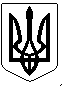                                                       УКРАЇНАПОГРЕБИЩЕНСЬКИЙ МІСЬКИЙ ГОЛОВАВІННИЦЬКОГО РАЙОНУ   ВІННИЦЬКОЇ ОБЛАСТІ                                              РОЗПОРЯДЖЕННЯ21 лютого 2022 року          №28 Про 25 позачергову сесію Погребищенської  міської ради  8 скликання            Керуючись статтями 26,42,46,59 Закону України «Про місцеве самоврядування в Україні», статтями 21,36,129 регламенту Погребищенської міської ради 8 скликання, затвердженого рішенням №3 1 сесії міської ради 8 скликання від 27 листопада 2020 року,     1.Скликати 25 позачергову сесію Погребищенської міської ради 8 скликання 03 березня 2022 року о 10.00 у великій залі засідань міської ради та затвердити її орієнтовний порядок денний (додається). 2.Засідання  постійних комісій міської ради провести за окремими планами. 3.На  пленарне  сесійне засідання   запрошуються  депутати   міської  ради, перший заступник та заступники міського голови, представники засобів масової інформації. 4.Це розпорядження оприлюднити згідно з чинним законодавством. 5.Контроль за виконанням цього розпорядження покласти на секретаря міської ради П.Шафранського.            Міський голова                           	С.ВОЛИНСЬКИЙ                                                                                                            ЗАТВЕРДЖЕНО                                                                              Розпорядження міського голови	                          21.02.2022 р. №28Орієнтовний  порядок денний25 сесії Погребищенської міської ради 8 скликання     03 березня 2022 року     1.Земельні питання.     Доп.Мельничук Д.М. – начальник відділу регулювання земельних відносин, охорони навколишнього природного середовища.    Співдоп. Лісовий О.Ю. – голова постійної комісії з питань сільськогосподарського виробництва, регулювання земельних відносин, охорони довкілля, раціонального використання надр.      2.Про затвердження Програми фінансової підтримки комунальних підприємств Погребищенської міської територіальної громади на 2022-2023 роки.    Доп.Коріненко В.В. - начальник управління з питань житлово-комунального господарства, побутового, торговельного обслуговування, транспорту і зв’язку, управління комунальною власністю, містобудування та архітектури – головний архітектор Погребищенської міської ради.Співдоп. Тарасюк  М.О. – голова постійної комісії з питань управління комунальною власністю, роботи промисловості, транспорту і зв’язку, будівництва, комунального господарства, торгівлі, побутового обслуговування населення, комплексного розвитку  та благоустрою населених пунктів.    3.Про внесення змін до Програми розвитку архівної справи у Погребищенській міській територіальній громаді на 2021-2024 роки, затвердженої рішенням 4 сесії Погребищенської міської ради 8 скликання  від 24 грудня 2020 року №56.     Доп. Мізернюк Н.В. - архівіст-директор КУ «Погребищенський трудовий архів» Погребищенської міської ради Вінницької області. Співдоп. Тарасюк  М.О. – голова постійної комісії з питань управління комунальною власністю, роботи промисловості, транспорту і зв’язку, будівництва, комунального господарства, торгівлі, побутового обслуговування населення, комплексного розвитку  та благоустрою населених пунктів.    4.Про внесення змін до  бюджету Погребищенської міської територіальної громади на 2022 рік.    Доп.Недошовенко О.В. -начальник фінансового управління Погребищенської міської ради.    Співдоп.Медик І.В. – голова постійної комісії з питань планування фінансів і бюджету, соціально-економічного розвитку територіальної громади    5.Про  затвердження порядку та нормативу відрахування частини чистого прибутку (доходу) для підприємств комунальної власності Погребищенської міської територіальної громади, яка підлягає зарахуванню до бюджету міської територіальної громади.     Доп.Недошовенко О.В.-начальник фінансового управління Погребищенської міської ради.    Співдоп.Медик І.В. – голова постійної комісії з питань планування фінансів і бюджету, соціально-економічного розвитку територіальної громади.       6.Про виконання Програми соціально-економічного розвитку Погребищенської міської територіальної громади на 2021 рік.    Доп.Лабенко Є.М. – начальник відділу економічного розвитку, інвестицій, стратегічного планування Погребищенської міської ради.    Співдоп.Медик І.В. – голова постійної комісії з питань планування фінансів і бюджету, соціально-економічного розвитку територіальної громади.      7. Про затвердження порядку, тарифів надання соціальних послуг за плату з встановленням диференційованої плати за соціальні послуги Комунальної установи «Погребищенський територіальний центр соціального обслуговування (надання соціальних послуг)»  Погребищенської міської ради Вінницького району Вінницької області».     Доп.Громкович М.І. – директор КУ «Погребищенський територіальний центр соціального обслуговування (надання соціальних послуг)»  Погребищенської міської ради.     Співдоп. Гнатюк Т.В. – голова постійної комісії з питань освіти, культури і туризму,  спорту, роботи з молоддю,   охорони здоров’я, соціального захисту населення, роботи з ветеранами.Секретар міської ради                                                         П. ШАФРАНСЬКИЙ